注：以上日程为往期范例，仅供参考，实际日程可能有调整，以最终项目安排为准。注：以上日程为往期范例，仅供参考，实际日程可能有调整，以最终项目安排为准。注：以上日程为往期范例，仅供参考，实际日程可能有调整，以最终项目安排为准。新加坡国立大学访学实训项目2019暑期 | 系列专业课程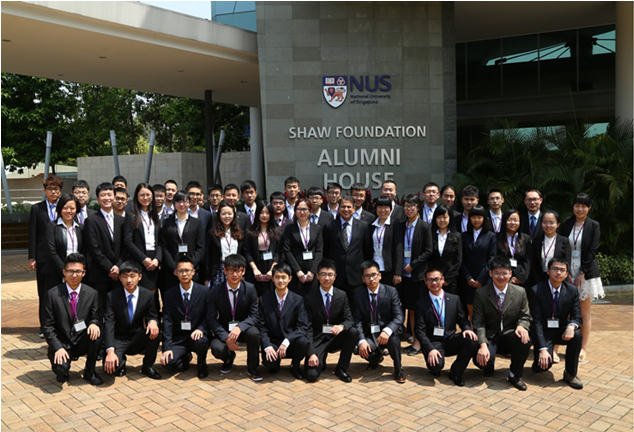 大学简介新加坡国立大学（National University of Singapore），简称国大（NUS），是新加坡首屈一指的世界级顶尖大学，为AACSB和EQUIS认证成员，亚洲大学联盟、亚太国际教育协会、国际研究型大学联盟、Universitas 21大学联盟、环太平洋大学协会成员，在工程、生命科学及生物医学、社会科学及自然科学等领域的研究享有世界盛名。学校建有肯特岗、武吉知马和欧南园3个校区；设有16所学院：文学暨社会科学院、国大商学院、计算机/电脑学院、牙科学院、设计与环境学院、工程学院、法学院、杨潞龄医学院、杨秀桃音乐学院、理学院、国大博学计划、耶鲁-新加坡国大学院、苏瑞福公共健康学院、李光耀公共政策学院、国大持续教育与终身教育学院 QS全球大学排名：全球第11，亚洲第1新加坡国立大学（National University of Singapore），简称国大（NUS），是新加坡首屈一指的世界级顶尖大学，为AACSB和EQUIS认证成员，亚洲大学联盟、亚太国际教育协会、国际研究型大学联盟、Universitas 21大学联盟、环太平洋大学协会成员，在工程、生命科学及生物医学、社会科学及自然科学等领域的研究享有世界盛名。学校建有肯特岗、武吉知马和欧南园3个校区；设有16所学院：文学暨社会科学院、国大商学院、计算机/电脑学院、牙科学院、设计与环境学院、工程学院、法学院、杨潞龄医学院、杨秀桃音乐学院、理学院、国大博学计划、耶鲁-新加坡国大学院、苏瑞福公共健康学院、李光耀公共政策学院、国大持续教育与终身教育学院 QS全球大学排名：全球第11，亚洲第1新加坡国立大学（National University of Singapore），简称国大（NUS），是新加坡首屈一指的世界级顶尖大学，为AACSB和EQUIS认证成员，亚洲大学联盟、亚太国际教育协会、国际研究型大学联盟、Universitas 21大学联盟、环太平洋大学协会成员，在工程、生命科学及生物医学、社会科学及自然科学等领域的研究享有世界盛名。学校建有肯特岗、武吉知马和欧南园3个校区；设有16所学院：文学暨社会科学院、国大商学院、计算机/电脑学院、牙科学院、设计与环境学院、工程学院、法学院、杨潞龄医学院、杨秀桃音乐学院、理学院、国大博学计划、耶鲁-新加坡国大学院、苏瑞福公共健康学院、李光耀公共政策学院、国大持续教育与终身教育学院 QS全球大学排名：全球第11，亚洲第1新加坡国立大学（National University of Singapore），简称国大（NUS），是新加坡首屈一指的世界级顶尖大学，为AACSB和EQUIS认证成员，亚洲大学联盟、亚太国际教育协会、国际研究型大学联盟、Universitas 21大学联盟、环太平洋大学协会成员，在工程、生命科学及生物医学、社会科学及自然科学等领域的研究享有世界盛名。学校建有肯特岗、武吉知马和欧南园3个校区；设有16所学院：文学暨社会科学院、国大商学院、计算机/电脑学院、牙科学院、设计与环境学院、工程学院、法学院、杨潞龄医学院、杨秀桃音乐学院、理学院、国大博学计划、耶鲁-新加坡国大学院、苏瑞福公共健康学院、李光耀公共政策学院、国大持续教育与终身教育学院 QS全球大学排名：全球第11，亚洲第1项目主题项目特色项目包含「大学课程」、「企业参访」、「企业实训」、「人文考察」四个部分。为了让中国大学生有机会在世界一流的名校访学，全球顶尖大学新加坡国立大学举办访学项目。学员将在新加坡国立大学进行课堂学习，课程采用案例式全英文教学。大学主办学院负责制定课程、安排师资、为学员分组，并发放名牌和课程讲义及案例资料。本项目由海外大学官方举办，学习经历和项目证书对将来有重要的背景提升作用。项目包含「大学课程」、「企业参访」、「企业实训」、「人文考察」四个部分。为了让中国大学生有机会在世界一流的名校访学，全球顶尖大学新加坡国立大学举办访学项目。学员将在新加坡国立大学进行课堂学习，课程采用案例式全英文教学。大学主办学院负责制定课程、安排师资、为学员分组，并发放名牌和课程讲义及案例资料。本项目由海外大学官方举办，学习经历和项目证书对将来有重要的背景提升作用。项目包含「大学课程」、「企业参访」、「企业实训」、「人文考察」四个部分。为了让中国大学生有机会在世界一流的名校访学，全球顶尖大学新加坡国立大学举办访学项目。学员将在新加坡国立大学进行课堂学习，课程采用案例式全英文教学。大学主办学院负责制定课程、安排师资、为学员分组，并发放名牌和课程讲义及案例资料。本项目由海外大学官方举办，学习经历和项目证书对将来有重要的背景提升作用。项目包含「大学课程」、「企业参访」、「企业实训」、「人文考察」四个部分。为了让中国大学生有机会在世界一流的名校访学，全球顶尖大学新加坡国立大学举办访学项目。学员将在新加坡国立大学进行课堂学习，课程采用案例式全英文教学。大学主办学院负责制定课程、安排师资、为学员分组，并发放名牌和课程讲义及案例资料。本项目由海外大学官方举办，学习经历和项目证书对将来有重要的背景提升作用。项目证书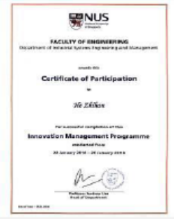 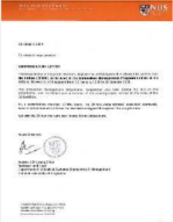 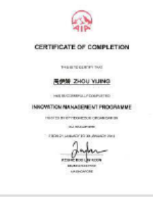 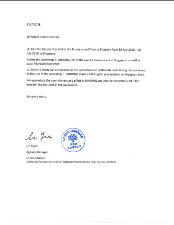 新加坡国立大学结业证书新加坡国立大学推荐信500强实训企业实训证明500强实训企业推荐信往期照片课程模块企业实训部分主题将安排以下金融类500强名企进行实训： 政企参访人文交流参考日程注：日程仅供参考，实际日程以大学和企业公布为准。截止日期2019年6月15日截止报名，先报先得，额满即止；超过截止日期，根据项目名额和签证时间择适录取。申请对象在读本科生、硕士生。录取人数每班不超过45人。住宿安排大学宿舍或市区酒店，双人标准间，配有空调、上网设施。餐食安排早餐、午餐在大学餐厅统一就餐，晚餐在住宿就近用餐；三餐费用自理，每餐约5-10新币。交通安排大学、参访机构及酒店之间安排大巴接送。护照学员需自行办理护照，签证可由项目组统一代办，无需面签。项目费用项目费包括：大学课程费、结业证书、校园参访、企业参访、住宿费、大巴费、境外保险。项目费不含：往返机票（项目组可代订团体机票）、签证费、三餐、其他个人消费。附件1商业与金融上午下午第1天机场集合，飞机起飞飞抵新加坡樟宜机场，办理入住第2天新加坡国立大学欢迎仪式课题：商业科技大数据的发展金融科技与创新欢迎午餐校园参访、学生交流参观新加坡国立大学校园新加坡国立大学学生交流、经验分享第3天新加坡国立大学课程课题：战略管理研讨企业战略管理的重要性企业如何规划战略管理课堂：新加坡国立大学500强企业实训主题：新加坡经济展望地点：企业写字楼第4天新加坡国立大学课程课题：市场营销与品牌管理市场定位与顾客承诺支付和客户忠诚度课堂：新加坡国立大学500强企业实训主题：投资见解与财商模拟游戏地点：企业写字楼第5天新加坡国立大学课程课题：银行与金融新加坡金融市场战略在中国课堂：新加坡国立大学机构参访参访：新加坡高等法院新加坡立法会的历史讲解庭审现场体验第6天企业访问参访：黑暗中对话（Dialogue in the Dark）*源自德国的著名社会企业500强企业实训主题：职业发展与建设地点：企业写字楼第7天城市考察（建议：乌节路、牛车水）城市考察（建议：乌节路、牛车水）第8天人文体验（建议：圣淘沙）人文体验（建议：圣淘沙）第9天新加坡国立大学结业比赛课题：结业比赛颁发推荐信（最佳小组）颁发结业证书（所有学员）500强企业实训主题：实训方案展示地点：企业写字楼第10天办理退房，相互告别接往新加坡樟宜机场，返回国内附件2新闻传播与新媒体上午下午第1天机场集合，飞机起飞飞抵新加坡樟宜机场，办理入住第2天新加坡国立大学欢迎仪式课题：新闻学概论新闻学和新闻工作学习新闻理论的意义欢迎午餐校园参访、学生交流参观新加坡国立大学校园新加坡国立大学学生交流、经验分享第3天新加坡国立大学课程课题：新媒体艺术概论新媒体艺术的产生新媒体艺术的表现形式课堂：新加坡国立大学机构参访国家博物馆、美术馆第4天新加坡国立大学课程课题：新媒体与艺术网络与新媒体传播学课堂：新加坡国立大学校园参访、学生交流参观新加坡南洋理工大学校园新加坡南洋理工大学学生交流、经验分享第5天新加坡国立大学课程课题：数字媒体技术摄影摄像技术人机交互技术课堂：新加坡国立大学机构参访参访：新加坡高等法院新加坡立法会的历史讲解庭审现场体验第6天企业访问参访：黑暗中对话（Dialogue in the Dark）*源自德国的著名社会企业机构参访新加坡建屋发展局了解新加坡的组屋制度、城市管理、养老制度第7天城市考察（建议：唐人街、金沙等）城市考察（建议：唐人街、金沙等）第8天人文体验（建议：圣淘沙）人文体验（建议：圣淘沙）第9天新加坡国立大学结业比赛课题：结业比赛颁发推荐信（最佳小组）颁发结业证书（所有学员）结业午餐城市考察：乌节路等第10天办理退房，相互告别接往新加坡樟宜机场，返回国内附件3创新管理上午下午第1天机场集合，飞机起飞飞抵新加坡樟宜机场，办理入住第2天新加坡国立大学欢迎仪式课题：创新-定义及案例创新定义与概论创新案例及行业分析欢迎午餐校园参访、学生交流参观新加坡国立大学校园新加坡国立大学学生交流、经验分享第3天新加坡国立大学课程课题：创新：进程与来源创新进程及发展创新来源及颠覆课堂：新加坡国立大学500强企业实训主题：新加坡经济展望地点：企业写字楼第4天新加坡国立大学课程课题：服务创新与商业模式服务创新与新兴模式案例分析：新加坡航空课堂：新加坡国立大学500强企业实训主题：投资见解与财商模拟游戏地点：企业写字楼第5天新加坡国立大学课程课题：创新与创业创新行业经验分享创业项目评估课堂：新加坡国立大学机构参访参访：新加坡高等法院新加坡立法会的历史讲解庭审现场体验第6天企业访问参访：黑暗中对话（Dialogue in the Dark）*源自德国的著名社会企业500强企业实训主题：职业发展与建设地点：企业写字楼第7天城市考察（建议：乌节路、牛车水）城市考察（建议：乌节路、牛车水）第8天人文体验（建议：圣淘沙）人文体验（建议：圣淘沙）第9天新加坡国立大学结业比赛课题：结业比赛颁发推荐信（最佳小组）颁发结业证书（所有学员）500强企业实训主题：实训方案展示地点：企业写字楼第10天办理退房，相互告别接往新加坡樟宜机场，返回国内